
Resume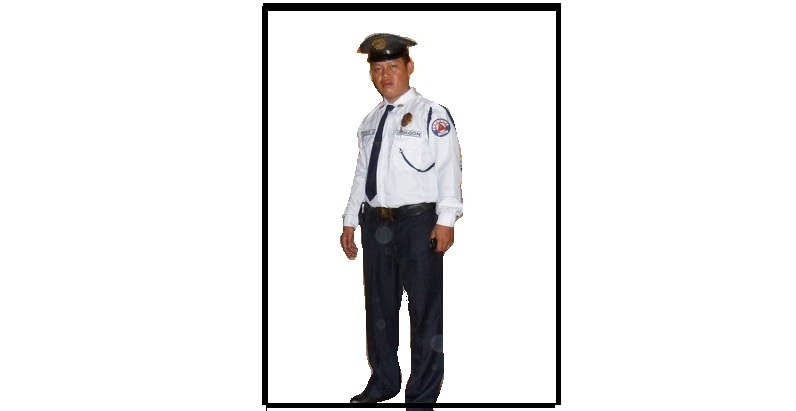 JOSEPH SACIL FELISILDAP-4 Poblacion Maigo Lanao del Norte (Philippines)
   Cell: +639127635182 / 09352766613
Email: joshuafelisilda@ymail.comOBJECTIVE:
                     To find a secure position wherein I could explore my skills and make a continues contribution to the company as well as to grow professionally and at the same time helping my family.

PERSONAL DATA :Nickname                                      :  Jojo                                        Father    : Felipe C. FelisildaDate of Birth                                  :  February 13, 1977              Mother  :  Emilda S. Felisilda(Decea sed)Place of Birth                                 :  Makati City                          Their Addrress :  L178 B3, Bagong Silang,Provincial Address                        :  Calaitan, Butuan City                                       Sucat,Muntinlupa CityAge                                                   :  35 y/oGender                                            :  MaleCivil Status                                      :  MarriedReligion                                           :  CatholicHeight                                              :  5 foot 7Weight                                             :  75 kgs.Citizenship                                      :  FilipinoName of Spouse                             :  Jenleeh B. FelisildaName of children                           :  Jominova B. Felisilda( daughter ,Born Nov.13,1999 )                                                          :  Joshua B. Felisilda( son,Born May 28,2010 ) EDUCATIONAL  ATTAINMENT:

Elementary                                 : Buli Elementary School ( S.Y. 1988 – 1989 )                                                      Cupang, Alabang,Muntinlupa City High School                                : Agusan National High School ( 1994 – 1994 )                                                      Agusan, Butuan CityCollege                                       : Applied Computer Science ( S.Y. 1997 – 1999 )                                                      STI – College Butuan CityEMPLOYMENT RECORD:Jan.05, 1993 – March 02 ,1993     Helper Technician       Reinchert companyJuly 15, 1995 – Dec.15, 1995        Factory Worker            Best Rubber CompanyApril 19 ,2002 – may 18, 2011      Security/Headguard     D.I. Security & General Svcs.PLACE OF DUTY WORK EXPERIENCE SPECIFIED:: The Peninsula Manila Hotel Makati City  ( Security Guard ): Capital Garment Corp. Taytay Rizal  ( Security Checker guard ): Southgold Garment Corp. Cavite City ( Security/Headguard ): Philippine Carpet Manufaturing Corp.Muntinlupa City ( Security posted Guard ): Mr. & Mrs. John & Evelyn Lim Forbes,Wackwack village,Pasig (Residential Guard ): Teodoro Construction Corp. Sucat ( Security guard )SPECIAL SKILLS:Computer Literate, Encoding, Writing, Dealing w/ peolple and Driving M-cycleCHARACTER REFERENCE:Ms. Catherine L.  Ang                                          Capt. Nestor N. RoqueAdministrator                                                       VP – For OperationSTI – BUTUAN CITY                                             D.I. SECURITY & GENERAL SERVICESDUTIES AND RESPONSIBILITIES:=  A Private Security Personnel are responsible purely enforcing rules and regulations laid down by management and clients with the main objective to secure and protect the lives and property of the establishment where suppose to serve.=  A Private Security Personnel are authorized and empowered by law to act as such in the manner within their specifically assigned areas to be secured, as provided for in the contract between the client and the private security agency and maintain peace and order within their vicinity.= A watchman or security guard shall watch and secure the property of the person, firm or establishment with he or his agency has a contract of watchman or security service.= Security guard  conduct patrolling within the vicinity of place of duty, the internal, external and perimeter areas, danger and critical areas, location of fire alarm and fire extinguisher and sound the alarm incase of fire or disorder.= Security guard must be responsible for the security control such as, frisking and inspection, identification, enforcing logbook and gatepass, monitor suspicious visitors, interrogation and attending visitors including inspection their service vehicle.= A Security Guard shall know their duties during bomb threat and what to do if found suspicious object or components of bomb, Telephone courtesy, A human relation and essential elements of report writing.  = Duties and Responsibilities of a security guidelines must to follow the ELEVEN GENERAL ORDERS, CODE OF CONDUCTS AND CODE OF ETHICS and follow also the rules and regulations laid down by the agency and to the company suppose to serve.           =  I hereby certify that the above information is true and correct according to my knowledge and belief and willing to come anytime for the interview with complete requirements just like passport, NBI, NSO birth cert. And physically fit to work and to comply other supporting documents.      “ GOD BLESS “                                                                                                	JOSEPH S. FELISILDA